«Шпаргалка для родителей» - игры на развитие звукобуквенного анализа и синтеза у детей в домашних условиях.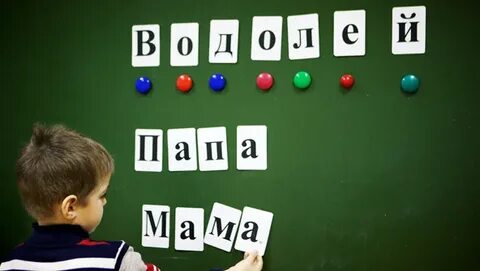 Составитель:Е.С.Макаренко учитель-логопедОбучая ребенка чтению и развивая фонематический слух, следует помнить:     Наша речь состоит из предложений.Предложение - это законченная мысль.Предложения состоят из слов. Слова состоят из звуков.Звук - это то, что мы слышим и произносим.Буква - это то, что мы видим и пишем.Звук на письме обозначается буквой.     Звуки бывают гласные и согласные.Гласные звуки - звуки, которые можно петь голосом (выше-ниже), при этом воздух, выходящий изо рта, не встречает преграды. В русском языке шесть гласных звуков: [а] [у] [о] [и] [э] [ы].На схемах гласные звуки обозначаются красным цветом.Гласных букв - десять: «а» «у» «о» «и» «э» «ы» «я» «ю» «е» «ё».Шесть гласных букв - «а» «у» «о» «и» «э» «ы» - соответствуют звукам.      Четыре гласные буквы - «я» «ю» «е» «ё» - йотированные, то есть обозначают два звука: («я» - [йа], «ю» - [йу], «е» - [йэ], «ё» - [йо]) в следующих случаях: в начале слова (яма, юла); после гласного звука (маяк, заюшка); после мягкого и твердого знаков (семья, подъем).В остальных случаях (после согласных) йотированные гласные буквы обозначают на письме мягкость впереди стоящего согласного звука и гласный звук: «я» - [а], «ю» - [у], «е» - [э], «ё» - [о] (береза, мяч). Согласные звуки - звуки, которые нельзя петь, так как воздух, выходящий изо рта при их произнесении, встречает преграду.     Глухость и звонкость согласных звуков определяются по работе голосовых связок и проверяются рукой, положенной на горло. Глухие согласные звуки (голосовые связки не работают, то есть горлышко не дрожит): [к] [п] [с] [т] [ф] [х] [ц] [ч] [ш] [щ]. Звонкие согласные звуки (голосовые связки работают, то есть горлышко дрожит): [б] [в] [г] [д] [ж] [з] [й] [л] [м] [н] [р]. Твердость и мягкость согласных звуков определяются на слух. Согласные звуки [б] [в] [г] [д] [з] [к] [л] [м] [н] [п] [р] [с] [т] [ф] [х]  могут быть твердыми (если после них стоят гласные буквы «а» «у» «о» «э» «ы») и мягкими (если после них стоят гласные буквы «и» «е» «ё» «ю» «я»). Всегда твердые согласные: [ж] [ш] [ц]. Всегда мягкие согласные: [й] [ч] [щ]. Твердые согласные звуки на схемах обозначаются синим цветом. Мягкие согласные звуки на схемах обозначаются зеленым цветом. Подбирая слова для игр со звуками, следует помнить, что звонкие согласные звуки оглушаются в конце слов (гриб) и перед глухими согласными (кружка).При обучении чтению не называем буквы полностью как в алфавите ( бэ, вэ, гэ), а обозначаем их как звуки [б], [в], [г].Игры на развитие звукобуквенного анализа и синтеза1. . «Спой начало». Узнавание и выделение гласного в начале слова: уулица — У.2. «Назови конец». Выделение согласного звука в конце слова: кот — Т.3. «Перечисли звуки». Полный звуковой анализ обратных слогов: АХ — А, X; обязательным является правильное называние согласного звука, без добавления «э» — мм, не «мэ».4. «Соедини вместе». Синтез обратных слогов: О, П — ОП.5. «Назови начало». Выделение согласного в начале слова: сссоки — С.6. «Скажи быстро». Синтез прямого слога: С, А — СА.7. «Назови звуки». Анализ прямого слога: СА — С, А.8. «Что поём?» Выделение гласного в середине односложных слов: сооок — О.9. «Назови по порядку». Полный звуковой анализ слова: рак — Р, А, К.10. «Чем похожи слова?» Мак, рак, так, сок, лук — в конце слов звук К; сани, сом, сук — в начале слов С; коза, розы, возы — в середине слов 3.11. «Синий — красный». Обучающий называет звук, а ребёнок в ответ показывает фишку: Б — синюю, И — красную и др.12. «Найди красный домик». Дети получают по две схемы: из двух и трёх клеток и красные фишки; взрослый называет слова типа ам, му, сок, а ребёнок закрывает красной фишкой на схеме определённую клетку — гласный звук.13. «Найди синий домик». Дети закрывают синими фишками все согласные звуки: дом — Д, М; только заданный согласный, например, М в словах: ум, мы, дом, мох.14. «Напишем правильно». Ребёнок составляет слово из фишек, например, сок: синяя фишка обозначает звук С, красная — О, ещё синяя — К, все фишки ставятся под картинкой, затем слово прочитывается.15. «Чего не стало?» После составления слова типа дым ребёнка просят закрыть глаза, в это время одну фишку убирают и спрашивают малыша: «Какой звук убежал?» После отгадывания фишку возвращают на место, затем убирается другая фишка.16. «Где домик?» Определение позиции изучаемого звука в слове.Дети получают по три карточки из трёх клеток с синими (красными, зелёными) квадратиками в начале, в середине и в конце. В ответ на слово с изучаемым звуком в начале слова ребёнок показывает первую карточку, со звуком в середине — вторую и в конце — третью.17. «Наведи порядок». Картинки распределяются на три стопки в соответствии с позицией заданного звука: лампа, белка, мел — Л в начале, в середине, в конце слова.18. «Поющий конец». Выделение гласного в конце слова: водааа — А.19. «Сколько раз поём?»Сколько раз открываем рот, столько раз и поём гласные звуки.20. «Раз пою — слог говорю».Определение слога: в каждом слоге обязательно есть гласный звук. Вывод: в слове бывает столько слогов, сколько гласных звуков.21. «Послушай и посчитай».Произносятся слова из одного-двух слогов, а дети их считают.22. «Назови и раздели». Дети называют картинку по слогам и определяют их количество:а) при назывании слова подставляют руку под подбородок;б) сложенными ладонями рук на каждый слог делают движения из стороны в сторону;в) загибают пальчики на руке;г) откладывают на каждый слог палочки.23. «Назови слоги по порядку». Обучающий показывает картинку, а дети называют слоги, из которых состоит слово.24. «Отстучи правильно». Ребёнок стучит или хлопает в ладоши столько раз, сколько слогов в названном слове.25. «Слушай внимательно». Ребёнок отбирает картинку, в названии которой столько слогов, сколько раз простучал водящий.26. «Что можно петь?» Обучающий называет слова из одного-двух слогов, а дети называют гласные звуки: суп — У, руки — У, И.27. «Что нельзя петь?» Ребёнок называет согласные: кот — К, Т.28. «Покажи фишку». Детям раздают цветные фишки: большие прямоугольники — слова, маленькие — слоги. Обучающий произносит: СА, сад, ЛО, ложка и др. Дети в ответ показывают соответствующую фишку.29. «Придумай правильно». Обучающий показывает фишки слова или слога, дети отвечают соответственно, придумывая слова и слоги с любым звуком или с заданным.30. «Телеграф». Дети добавляют по одному слогу, передавая по «телеграфу»: че-ре-па-ха, пятый называет снова первый слог.31. «Кто придумает конец, тот и будет молодец». Даётся первый слог, дети заканчивают слово по-разному: РА — рама, радость, работа...32. «Найди и закончи». Предлагают пять картинок, называют первый слог одного из слов, а ребёнок заканчивает. Например: ЗА-бор, СА-ни, ЛУ-на. Лапа, луна, забор, сани, зубы.33. «Что получится?» Что получится, если в слове сок С заменить на Б, затем на Т; О на А; Т на Р и т. д.: сок — бок — ток — так — рак — лак — лук — сук — тук.34. «Что заменим?» Что нужно заменить, чтобы вместо слова сок получилось слово сук}Слова для работы по данному заданию:Сеня — Соня — Топя — Толя — Коля — Поля — воля;игла — игра — икра; кара — фара — фарс — барс; кисть — кость — гость;лук — жук — сук — сок — кок — кот — тот — пот — пол, кол — вол;кабина — калина — малина — Марина;кошка — мошка — мышка — мишка — миска — маска — марка;сам — сом — сор — сок — сук — суд — сад — рад — род — кот — кит;сыч — сыр — сор — сон — сом — сок — сук — суп — суд — сад — сам;соль — роль — моль — ноль — боль — быль — бык — бок — бак — рак;пол — вол — кол — кон — кот — рот — бот — быт — бит — бис — бас.35. «Меняем на одном месте».Звук заменяется только в одной из заданных позиций:бак — бык — бук — бок, лук — тук — сук — жук — бук;гора — кора — пора — нора, гол — кол — пол — мол — дол;дом — том — сом — ком — лом, день — тень — пень — лень;мал — мол — мул — мел — мил — мыл — мял — мёл;Маша — каша — Саша — Даша — Паша — наша — ваша;майка — гайка — сайка — зайка — лайка — шайка — байка;лей — пей — бей — сей — чей — вей;печки — пачки — почки — пучки; роль — соль — моль — толь — боль;порт — сорт — торт — форт — корт, лепка — репка — щепка.36. «Найди ошибку».Жучка будку не доела: неохота, надоело. (булку)Улетела на три метра шляпа дядина из ветра. (фетра)На волке сметана, творог, молоко, (полке)И рад бы поесть, да достать нелегко.На пожелтевшую траву роняет лев свою листву. (лес)Тает снег, течёт ручей, на ветвях полно врачей. (грачей)На болоте нет дорог, я по кошкам скок да скок. (кочкам)Говорят, один рыбак в речке выловил башмак.Но зато ему потом на крючок попался дом. (сом)Куклу выронив из рук, Маша мчится к маме:«Там ползёт зелёный лук с длинными усами». (жук)У вратаря большой улов — влетели в сетку пять волов. (голов)Лежит лентяй на раскладушке, грызёт, похрустывая, пушки, (сушки)Пугал крестьян окрестных сёл паривший в воздухе осёл. (орёл)Над тихим озером росла пышноголовая метла. (ветла)Ехал дядя без жилета, заплатил он штраф за это. (билета)Поэт закончил строчку, в конце поставил бочку. (точку)Мама с бочками пошла по дороге вдоль села. (дочками)На поляне весной вырос зуб молодой. (дуб)Сели в ложку и — айда! По реке туда-сюда. (лодку)На виду у детворы крысу красят маляры. (крышу)Посмотрите-ка, ребятки, раки выросли на грядке. (маки)Мы собирали васильки, на головах у нас щенки. (венки)Старый дедушка Пахом на козе скакал верхом. (коне)Мишка дров не напилил, печку кепками топил. (щепками)Синеет море перед нами, летают майки над волнами. (чайки)Приложение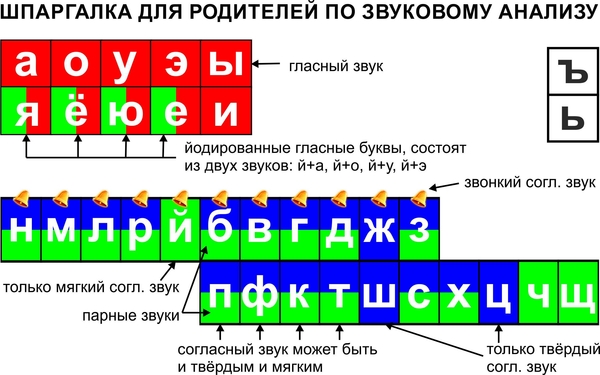 